Videos 13F – Ideal Gas Law				 Name					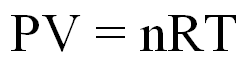 P = pressure in Pa (Absolute, not gauge)V = volume in m3 n = moles of gas moleculesn = mass/molar masscareful of:  N O F Cl Br I HR = 8.31 JK-1 (for these units)T = ABSOLUTE TEMPERATURE (in K) Example – Nitrogen cylinder is at a (gauge) pressure of 90.1 psi.  It has a volume of 378 liters at a temperature of 37.0 oC. What is the mass of Nitrogen in the tank? (N is 14.007 amu)  (2967 g = 2.97 kg)Whiteboards:  (These are solved on the website in the videos linked after the main one)1. What is the volume in liters of 1.00 mol of N2 at 0.00 oC, and 1.00 atm?  (1 atm = 1.013 x 105 Pa)(22.4 liters )2. We have 34 g of O2 in 18.3 liters @ 23 oC.  What pressure? (1.43 x 105 Pa)3. What is the temperature if 52.0 g of He occupies 212 liters at a pressure of  2.15 x 105 Pa? (422 K, 149 oC)Draw a picture of a pretty pony here please if you haven’t anything better to do